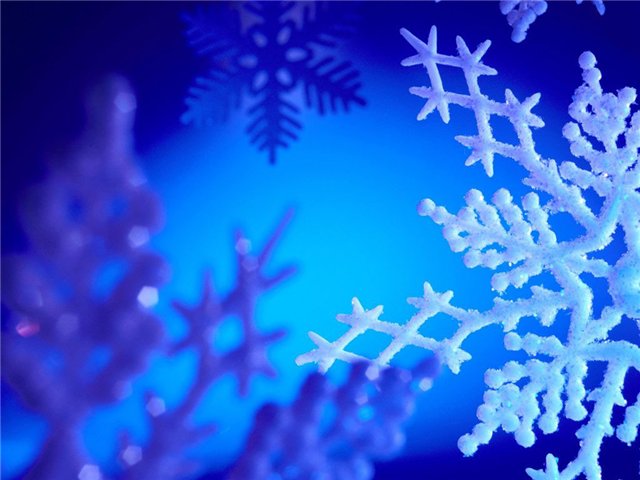 План проведения недели «Зимних игр и забав».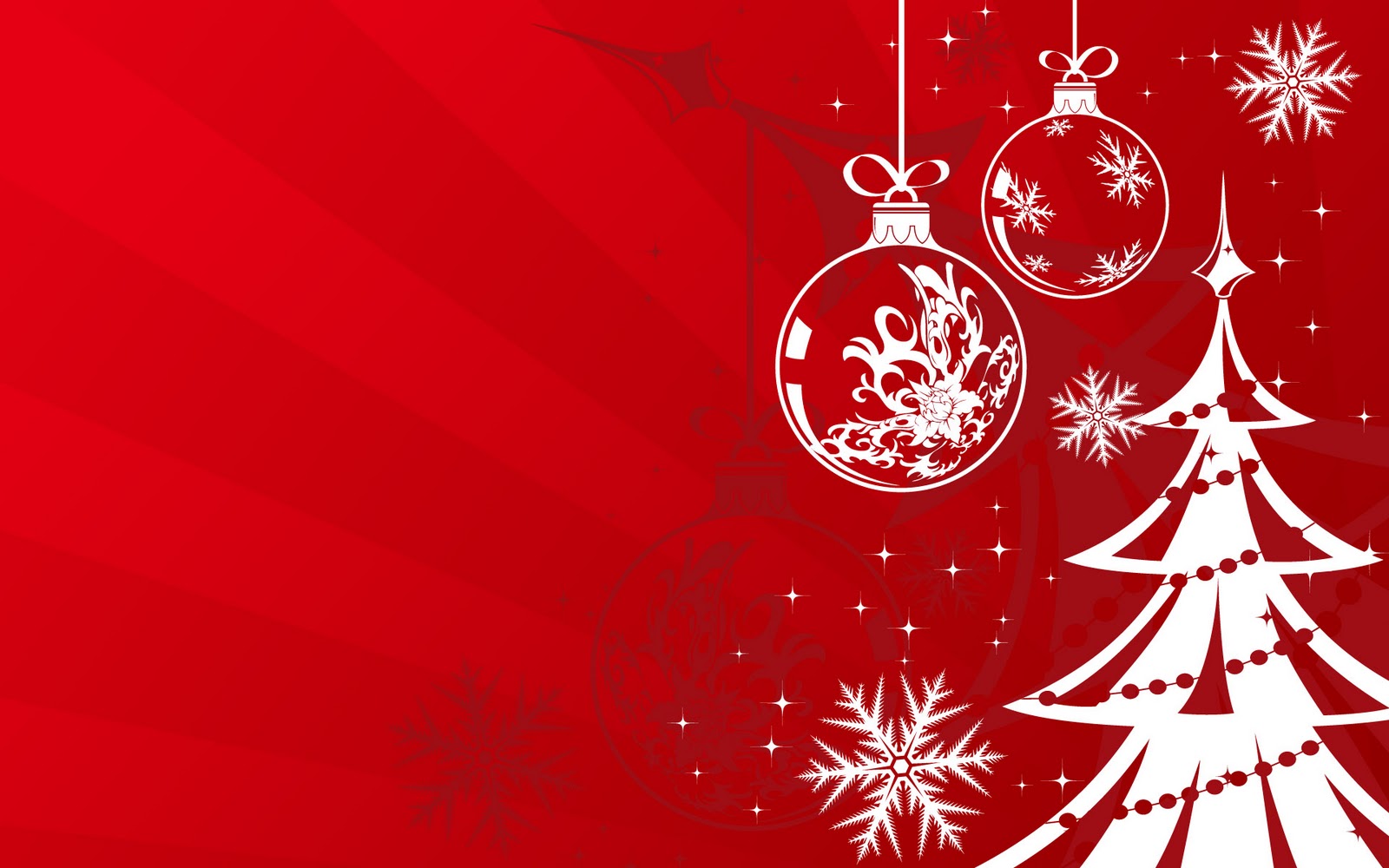 План проведения недели «Зимних игр и забав».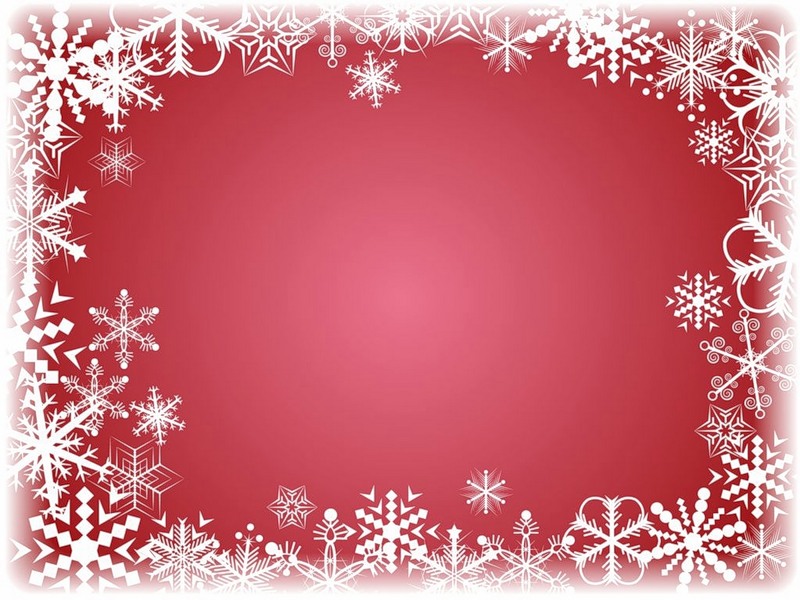 План проведения недели «Зимних игр и забав».Время проведенияВремя проведенияМероприятие1-я половина дня1-я половина дняЗимняя забава «Путешествие в снежную страну» » (совместные игры детей средней, ст.и подгот.групп)Загадки о снеге, зиме, зимних видах спорта;Игра «Пингвины на льдине»;Игра «Белые медведи»;Игра «Замороженная фигура».2-я половина дня2-я половина дняДень подвижных игр под девизом: “Не боимся мы угроз и не страшен нам мороз”Два Мороза;Мороз – красный нос; Мы – снеговики;Снежная карусель;Мы - веселые ребята.1-я половина дня1-я половина дняДосуг «Прокзы Зимушки-зимы» (для детей младшего и среднего возраста)Зима пришла!Берегись, заморожу.Найди Снегурочку. Санный поезд.2-я половина дняМалые зимние олимпийские игры (для детей ст.и подгот.групп)Эстафеты с санками, лыжами, с элементами хоккея, с метанием и др. Малые зимние олимпийские игры (для детей ст.и подгот.групп)Эстафеты с санками, лыжами, с элементами хоккея, с метанием и др. Время проведенияМероприятие1-я половина дняЗимние забавы (праздник для всех возрастных групп совместно с родителями)Игра «Угости снеговика мороженным»;Игра «Прорубь»;Игра «Фокусник»;Соревновния «Самый ловкий»;Соревновния «Прокати снежный ком»;Соревновния «Катание на санках»;Соревновния «На одной лыже»;Соревновния «Чья команда быстрее»;Метание снежков;2-я половина дня«Снежное графити» (Украшение участков)В течении всей неделиКонкурс на лучшую снежную постройкуВремя проведенияМероприятиеМероприятие1-я половина дняДень юного скульптора (изготовление снежных скульптур, построек)День юного скульптора (изготовление снежных скульптур, построек)2-я половина дня«Мы мороза не боимся» (игры-эстафеты для детей ст.и подгот.групп)На льдине;Попади в ворота;Снайпер;Кто быстрее.«Мы мороза не боимся» (игры-эстафеты для детей ст.и подгот.групп)На льдине;Попади в ворота;Снайпер;Кто быстрее.1-я половина дняРазвлечение «Путешествие на лесную полянку» (для детей младшего и среднего возраста)п/и «Снежинки»;п/и «У медведя во бору»;метание шишек;загадки по сказкам.Развлечение «Путешествие на лесную полянку» (для детей младшего и среднего возраста)п/и «Снежинки»;п/и «У медведя во бору»;метание шишек;загадки по сказкам.2-я половина дня2-я половина дняРазвлечение «Русская зима» (для детей ст.и подгот.групп)эстафета «Покатаем друг друга»;эстафета «Хоккеисты»;«Преодолей кочки»;Зимние игры;Загадки о зиме.